Характеристика взаимоотношений слабоуспевающих младших подростков с одноклассникамиБорисова Алина Максимовна ассистент кафедры социальной педагогики и психологии, Владимирский государственный университет, Педагогический институтE-mail: alinaaliborisova@gmail.comАннотация: В статье выделена важность общения в подростковом возрасте. Представлены основные причины формирования неуспеваемости младших школьников. При проведении эмпирического исследования установлено, что взаимоотношения со сверстниками у слабоуспевающих младших подростков будет иметь свои особенности.Ключевые слова: взаимоотношения, слабоуспевающие, младшие подростки.Актуальность исследования заключается в важности уменьшения количества слабоуспевающих школьников. Так как их число растет ежегодно, появляется всё больше факторов, ведущих к низкой успеваемости, таких как неполноценная семья, низкий уровень жизни, неблагоприятное социальное окружение и др. Также при переходе в среднее звено обучения могут возникать проблемы адаптации младших подростков к большему количеству предметов и учителей. Очень важно учитывать психологические особенности младших подростков, которые только начинают вступать в взрослую жизнь, при решении проблем переноса социального опыта ребенка из начальной школы в среднюю. Кроме того, немаловажно анализировать предпосылки неуспешности адаптации и вероятности корректировки проблем приспособления ученика, отталкиваясь от ситуации в семье.Отечественные психологи и педагоги в своих исследованиях рассматривают разнообразные нюансы трудностей обучения слабоуспевающих школьников. Они описывают виды низкой успеваемости, причины её появления, типы и признаки. Среди них такие деятели как Ю.К. Бабанский, Л.И. Божович, А.А. Бударный, А.М. Гельмонт, М.А. Данилов, З.И. Калмыкова, И.А. Коробейников, А.К. Маркова, Н.А. Менчинская, Н.И. Мурачковский, Л.С. Славина, В.П. Стрезикозин и др. Интимно-личное общение со сверстниками является ведущей деятельностью отрочества, это обусловленное переходным возрастом и активным выделением гормонов, принято обозначать термином «гормональная буря». Отроческие годы равно как стадия психологического формирования характеризуется выходом детей в качественно новейшую общественную позицию, сопряженную с поиском своего места внутри мира [4].Значимым предрасполагающим условием общения подростка с ровесниками считается в свою очередь недостаток заинтересованности к нему со стороны старших, в особенности отца с матерью. По этой причине, чем наиболее неблагоприятны взаимоотношения подростка с взрослыми, тем наибольшую роль начинает играть в его жизни взаимодействие с друзьями, товарищи в свою очередь начинают оказывать большее влияние на него [2].Взаимодействие с ровесниками обладает огромной значимостью для социализации ребенка. В ходе общения с ровесниками у ребенка формируются умения общественного взаимодействия; конструктивные методы действия и отношений, осуществляется ознакомление с общественными ценностями, а также общепризнанными нормами; возрастает набор общественных ролей; совершается социальное сопоставление и формирование самосознания [5].В подростковом возрасте наблюдается взаимосвязь – стабилизация и улучшение отношений увеличивает вероятность хорошей успеваемости. Важно создать благоприятную среду для обучения младшего подростка, в том числе и через улучшение отношений с ровесниками, вместе с тем найти методы обучения, которые позволят подростку эффективно усваивать материал учебной программы [3]. В этой связи было проведено эмпирическое исследование взаимоотношений слабоуспевающих младших подростков с одноклассниками.Абрам Яковлевич считал, что неуспевающие – это те учащиеся, кто «приходят к концу четверти с грузом неудовлетворительных оценок» [4].А. М. Гельмонт выделял три вида неуспеваемости, которые зависят от количества учебной нагрузки и устойчивости отставания:полная, глубокая неуспеваемость – по всем или почти всем предметам продолжительное время;неполная, стойкая – проблемы по нескольким сложным предметам (1-3);эпизодическая – сложность с одном предметом, он может меняться [1]. Н.И. Мурачковский обозначил причины возникновения различных уровней неуспеваемости соотнеся их с вышеперечисленными видами:отсутствие подготовки к уроку, низкий уровень знаний, умений и навыков, лень, серьёзные проблемы со здоровьем, низкий уровень жизни;неумение учеников сконцентрироваться на уроке, низкий самоконтроль и мотивация, непрофессиональный подход со стороны учителя, проблемы на предыдущих годах обучения;непрофессиональный подход со стороны учителя, нестабильность в выполнении домашних заданий и посещении учебного учреждения [4].Для диагностики взаимоотношений слабо успевающих младших подростков с одноклассниками, были выбраны такие методики как «Социометрия Дж. Морено», анализ документов (отметок школьников в классном журнале) и экспертный опрос классного руководителя.Результаты социометрии (Дж. Морено)Рис 1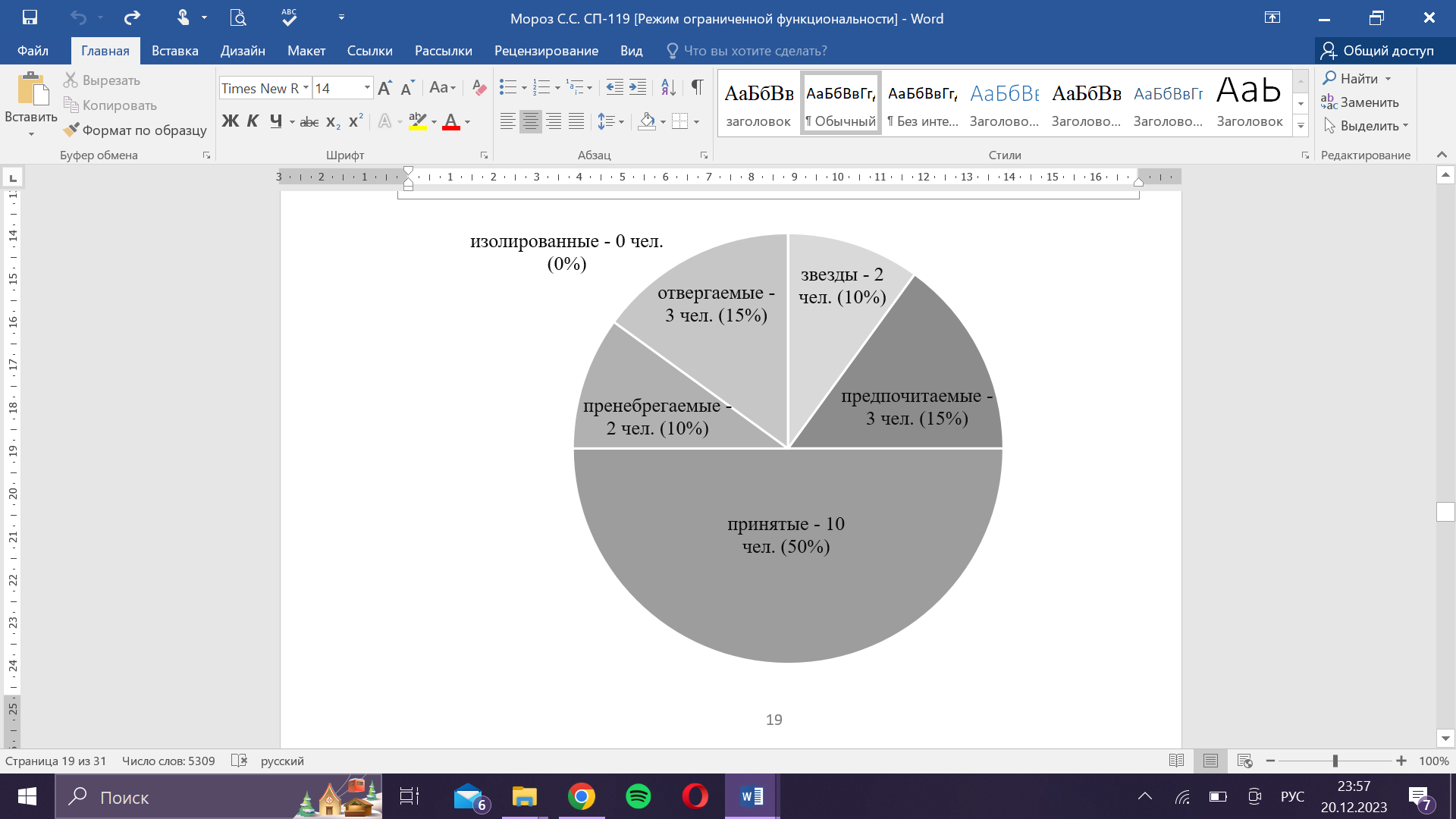 С помощью социометрической процедуры испытуемые были распределены на пять статусных групп: «звезды» – 10%, «предпочитаемые» – 15%, «принятые» – 50%, «пренебрегаемые» –  10%, «отвергаемые» – 15%.Выявлена взаимосвязь между социометрическим статусом и уровнем успеваемости школьников (определяемым по среднему баллу).В группах «звезды» и «отвергаемые» взаимосвязь между социометрическим статусом и уровнем успеваемости выражена сильнее, тогда как в средних статусных группах («предпочитаемый», «принятый», «пренебрегаемый») взаимосвязь социометрического статуса и уровня успеваемости проявляется в меньшей степени. Принадлежность к различным статусным группам определяет специфику взаимоотношений подростков со сверстниками. Таким образом, результаты, полученные в ходе настоящего исследования, подтверждают гипотезу о том, что взаимоотношения со сверстниками у слабоуспевающих младших подростков будет иметь свои особенности.Используемая литература:Гречанная М.А., Сергеева Б.В. Теоретические основы проблемы слабой успеваемости учащихся начальной школы // Научное обозрение. Педагогические науки. – 2017.Немов Р. С. Психология: Учеб. Для студ. высш. пед. учеб. заведений: В 3 кн. – 4-е изд. – М.: Гуманит. изд. центр ВЛАДОС, 2003. – Кн. 1: Общие основы психологии. – 688 с.Сергеева Б.В. Гречанная М.А. Причины слабой успеваемости младших школьников // Научно-методический электронный журнал «Концепт». – 2017. 117–123 с.Унт И.Э. Индивидуализация и дифференциация обучения. – М., 2009. Шаповаленко И.В. Возрастная психология (Психология развития и возрастная психология) – Москва, 2005. 